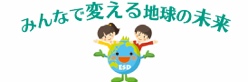 ①「」についてまとめます。次の　　　 から当てはまる言葉を書きましょう。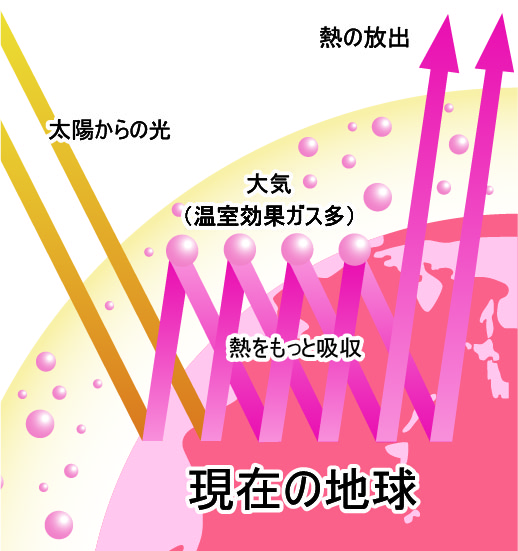 　　ふえる　　　　　へる　　　　　約１度　　②あなたができそうな「カーボンニュートラル」をさせる行動を書きましょう。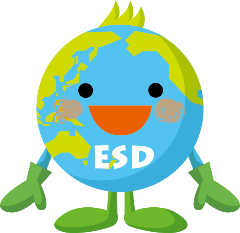 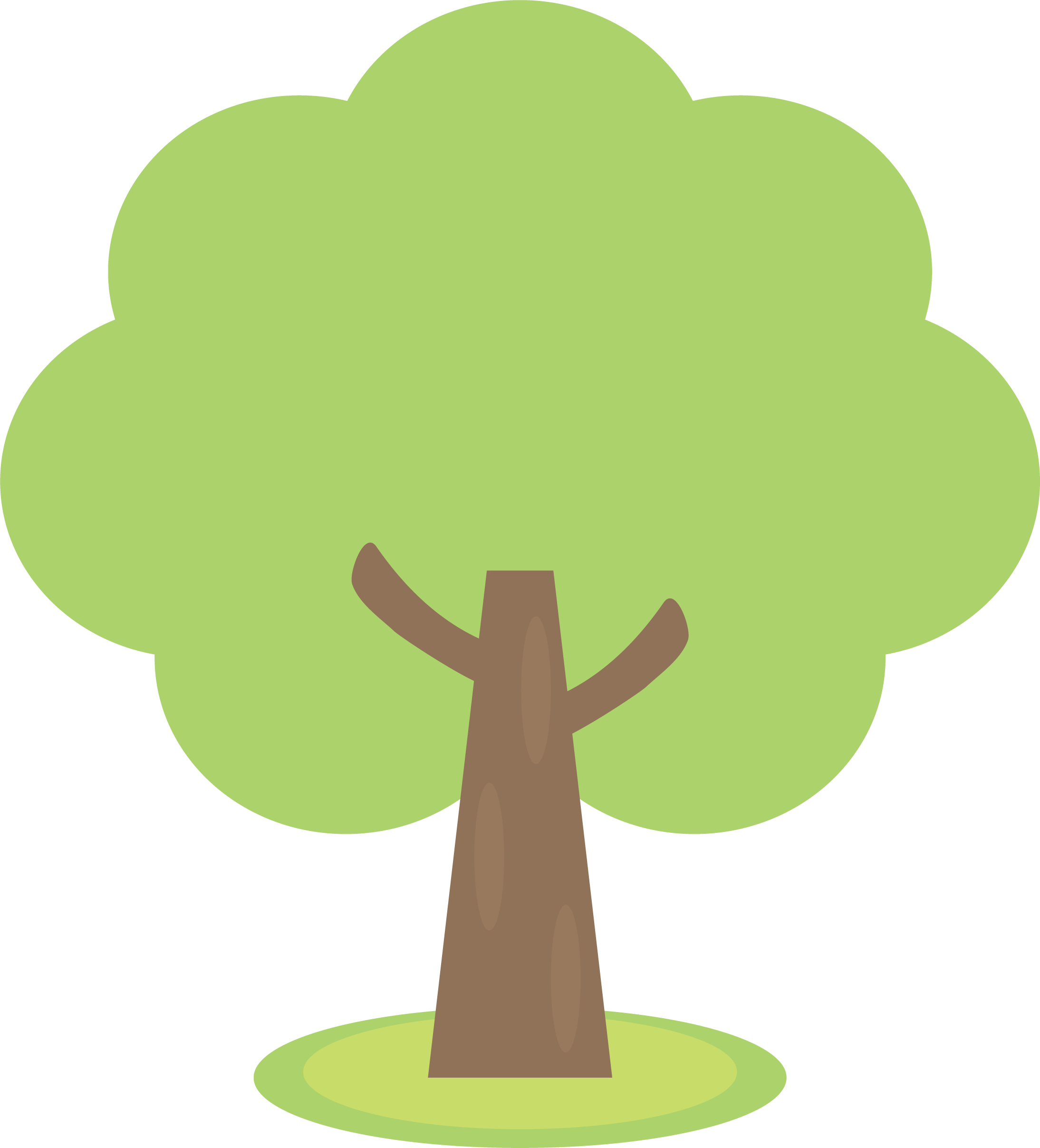 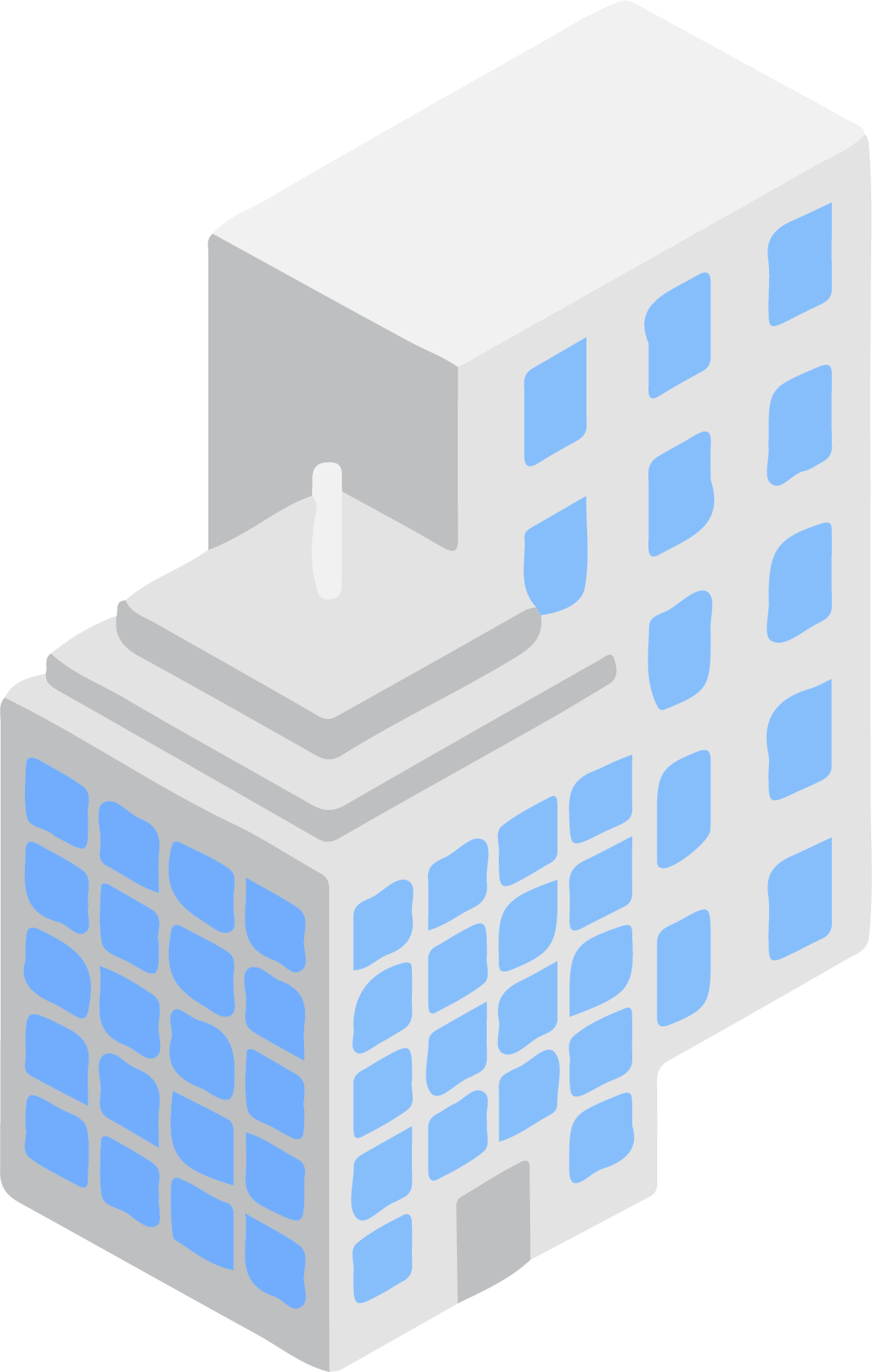 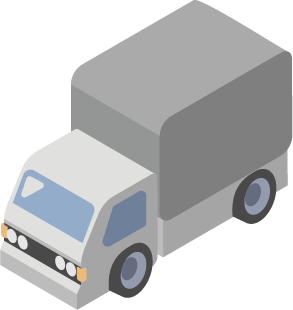 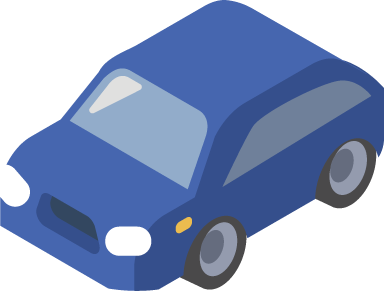 例：だれもいない部屋の電気を消す。森林を大切にする。など